			INSTITUTO DE EDUCACIÓN SUPERIOR  Nº 7 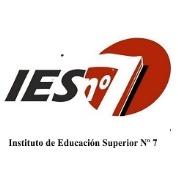 				  	  BRIGADIER Gral. ESTANISLAO LÓPEZVenado TuertoCarrera:  Profesorado de InglésUnidad Curricular: Didáctica Específica II - Nivel PrimarioCurso:3º Año  (Primer y Segundo Cuatrimestre)Año Lectivo:  2018Cantidad de Horas semanales: 4Equipo de Cátedra:                     Profesora Titular: Lic.Prof. Nora BeatrizBensoFundamentación	La Didáctica Específica II de Nivel Primario es precedida por correlatividad por Didáctica Específica I. Esta unidad curricular se centra en el desarrollo de las habilidades necesarias para la enseñanza de la lengua extranjera en los niveles más tempranos de la escolaridad.Atendiendo a la especificidad del perfil de la carrera, esta unidad curricular pretende aportar al futuro egresado/a algunas herramientas básicas que le permitan desarrollarse como docentes de los primeros niveles de la educación.  En el segundo cuatrimestre los estudiantes serán expuestos al desafío de usar la Literatura, los juegos y canciones en la enseñanza de una segunda lengua a los más chiquitosPropósitosPlantear un enfoque de indagación en relación a las actividades infantiles que promuevan un mejor aprendizajeFavorecer la posibilidad de desarrollar habilidades de enseñanza a partir del uso de cuentos, historias, rimas, canciones y juegosBrindar los recursos necesarios que apunten a promover la presentación original y creativa de estrategias de trabajoProponer el uso de TIC a través de la indagación y búsqueda de programas enfocados a la enseñanza de los niñosObjetivosQue los alumnos sean capaces de:Identificar diferentes actividades alternativas que le posibiliten organizar sus clases con niñosComprender de qué manera los niños aprenden y según esto seleccionar el tipo de actividades más adecuadasUsar juegos, rimas, chants, canciones para promover un aprendizaje más poderoso Incorporar el uso de historias y cuentos en sus clases con el objeto de enseñar la lengua extranjera en contextoUtilizar los cuentos, leyendas, historias, fábulas con el objeto de favorecer la identidad, la ciudadanía y la interculturalidad en sus futuros alumnosSaberes previos en relación con la Unidad curricularEs esperable que manejen los saberes de la Didáctica Específica I de la cual ésta es correlativa y los ejes desarrollados en los Trayectos I y IISaberes previos en relación con las competencias TICSe considera necesario que conozcan las funciones básicas del ordenador y que puedan manejar programas simples como Word, Publisher, Paint, etc. y que tengan direcciones “Gmail” para poder realizar trabajos colaborativosContenidos: Visión AnalíticaConsideración de las diferentes habilidades y el orden de su adquisición en los niñosEscucharEscuchar y hacerProducción OralDesarrollo de la lecto-escrituraDesarrollo de la literatura infantil a lo largo de la historiaImportancia de la enseñanza del Inglés a través de cuentos y juegosJuegos, rimas, chants, cancionesLa literatura y los niñosHistorias, fábulas, cuentos, leyendas. Su uso en el aula Materiales que acompañan el desarrollo de una historiaOrganización del aula alrededor de la LiteraturaCriterios para la selección y adaptación de las historias según las edades de los niñosDrama y literaturaCómo evaluar el proceso de aprendizaje de la lengua en los niñosTemporalización:Esta Unidad Curricular es cuatrimestral y corresponde al segundo cuatrimestre, pero la docente a cargo y en consenso con sus alumnos la desarrolla durante todo el año con una frecuencia quincenal con el objeto de introducirlos desde el principio en el trabajo aúlico con niños, ya que sus prácticas en el Nivel Primario se desarrollan hacia el final del primer cuatrimestre.Metodología de TrabajoUso de Juegos, rimas, chants y  cancionesSelección, análisis y adaptación de cuentos, fábulas e historiasPlanificación de clases basadas en un tópico conteniendo como base un texto literarioAdecuación de actividades a distintos niveles-edadesSecuenciación de actividades y contenidosElaboración de material de clase: Big books, secuencias de las historias, etc.Planificación de instrumentos de evaluación adecuados a las edades de los niñosParticipación obligatoria en un blog cooperativo llamado                                       isp7readingmania.blogspot.comSitio en donde los alumnos complementarán su trabajo aúlico con actividades que promocionen el uso de las TICs en la enseñanzaOrientaciones MetodológicasSe promoverá la construcción de conocimiento a través de actividades  que integren la teoría con la práctica real de aula -que necesita desarrollar el alumno por estar cursando a su vez el Trayecto de Prácticas y como futuro docente en las aulas- por medio de:Planificación de clases, de unidad, anualSelección de actividades en forma de juegos para cada momento de una claseSelección de actividades que fomenten las cuatro macro habilidades del lenguaje usando como disparador una historia, un cuento, una fábulaAnálisis de clases y de evaluaciones formalesEvaluaciónLa promoción es a través de trabajos prácticos, relacionados con los contenidos: preparación de clases, recopilación de actividades adecuadas a las historias que se usarán en clase, canciones, videos para niños, etcTrabajo práctico que consiste en la presentación de una caja (Box) con 5 elementos que el docente pueda llevar al aula cotidianamente y presentación de actividades variadas a realizar con estos objetos para usar con distintos niveles y en diferentes circunstancias Trabajo práctico al final del 2do cuatrimestre que consiste en la planificación de varias clases basadas en un cuento y la elaboración de un Big BookParticipación en el blog/aula virtual de la Unidad CurricularPromoción directa o examen finalModalidad de CursadoCursado presencial: el espacio curricular se aprobará con la aprobación con 6 (seis)de dos trabajos prácticos con carácter de parcial y el 75% de asistencia/ 60% para alumnos que trabajan. El promedio de 8 (ocho) en las dos instancias y el 75 % de asistencia ameritan la promoción directa con coloquio integrador aprobado con 8 (ocho), sin examen finalCursado Semi presencial: 40% de asistencia y mismos requisitos que para el cursado presencial. Tanto el semi presencial como el presencial rinden con los programas del año en que cursaron.Cursado libre: aprobación de los mismos trabajos prácticos para poder rendir la materia. Se rinde con el programa del año vigente al momento de rendir. Turnos: diciembre-marzoImportante: tener en cuenta las correlatividades para cursar este espacioBibliografía obligatoriaThe Primary English Teacher´s Guide (New Edition) – J. Brewster and Gail Ellis with Denis Girard – Penguin English Guides - 2004Zaro, J.J. and Salaberri, S “Storytelling” Heinemann 1995Wright, A “Storytelling with Children” Oxford 2000Slattery, M and Willis, J “English for Primary Teachers” Oxford 2003McCarthy Tara “Teaching Literary Elements with Short Stories” Scholastic 2000Boardmen Moen, C “Literature Response- Activities and Rubrics” Scholastic 2002BibliografíaopcionalStories:  “The Tale of Ginger and Pickles” Beatrix Potter“Uncle Wiggily Bedtime Stories” Howard Garis“The Wonderful Wizard of Oz” L. Frank Baum“Chicken Run” Penguin Young Readers“The Ugly Duckling”  Penguin Y R          “Peter Pan” Penguin Y R “Town Mouse and Country Mouse” Penguin Y R“Goldilocks” Penguin Y R“Hercules” Classic  Disney Stories    	      ________________________				Lic. Prof. Nora B. Benso			     	     DNI: 14425824			